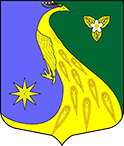 ЛЕНИНГРАДСКАЯ ОБЛАСТЬЛУЖСКИЙ МУНИЦИПАЛЬНЫЙ РАЙОНАДМИНИСТРАЦИЯ СКРЕБЛОВСКОГО СЕЛЬСКОГО ПОСЕЛЕНИЯПОСТАНОВЛЕНИЕОт  04 августа 2020 года                           №  241О размере платы за жилищные услуги для населения Скребловского сельского поселения на 2020-2021 годы.В соответствии с Жилищным кодексом РФ, Федеральным законом от 06.10.2003 года № 131-ФЗ «Об общих принципах организации местного самоуправления в Российской Федерации» (с изменениями), решением совета депутатов от   30 июля 2020 года  №  67 «О тарифной политике на услуги жилищно-коммунального хозяйства на 2020 -2021 годы на территории Скребловского сельского поселения Лужского муниципального района Ленинградской области» администрация Скребловского сельского поселения ПОСТАНОВЛЯЕТ:1. Установить для населения Скребловского сельского поселения с  01 сентября 2020 года:1.1. Размер платы за содержание и ремонт муниципального  жилого помещения в многоквартирных домах Скребловского сельского поселения, не имеющих коллективных (общедомовых) приборов учета, согласно приложению 1.1.2. Размер платы за содержание и ремонт муниципального  жилого помещения в многоквартирных домах Скребловского сельского поселения, имеющих коллективные (общедомовые) приборы учета, согласно приложению 2. 2. Установить, что цены на содержание и текущий ремонт жилых помещений, находящихся в муниципальной собственности и предоставленных в пользование по договору найма (коммерческого), определяются организацией, в управлении которой находится дом, исходя из фактических расходов на оказание услуг и выполнение работ по содержанию и ремонту общего имущества многоквартирного дома, и подлежат согласованию с собственником жилого помещения. 3.  Настоящее постановление опубликовать в газете "Лужская правда».      4.  Отменить постановление администрации от 23 мая 2020 года № 207 «О размере платы за жилищные услуги для населения Скребловского сельского поселения  на 2019-2020 годы». 5.   Контроль за выполнением данного постановления оставляю за собой.Глава администрации Скребловского сельского поселения                                                     Е.А. ШустроваПриложение № 1 Приложение № 1 Приложение № 1 Приложение № 1 к постановлению администрации                                                                                                                                                                                                      № 241 от 04.08.2020 годак постановлению администрации                                                                                                                                                                                                      № 241 от 04.08.2020 годак постановлению администрации                                                                                                                                                                                                      № 241 от 04.08.2020 годак постановлению администрации                                                                                                                                                                                                      № 241 от 04.08.2020 годаРАЗМЕР ПЛАТЫРАЗМЕР ПЛАТЫРАЗМЕР ПЛАТЫза содержание и ремонт муниципального жилого помещенияза содержание и ремонт муниципального жилого помещенияза содержание и ремонт муниципального жилого помещенияв многоквартирных домах Скребловского сельского поселения,в многоквартирных домах Скребловского сельского поселения,в многоквартирных домах Скребловского сельского поселения,не имеющих коллективных (общедомовых) приборов учета.не имеющих коллективных (общедомовых) приборов учета.не имеющих коллективных (общедомовых) приборов учета.№ п/пОплата жилья по договорам социального наймаОтдельные квартиры за 1 кв.м. общей площади. Руб.Отдельные квартиры за 1 кв.м. общей площади. Руб.Коммунальные квартиры за 1 кв.м жилой площади, руб.№ п/пОплата жилья по договорам социального наймаОтдельные квартиры за 1 кв.м. общей площади. Руб.Отдельные квартиры за 1 кв.м. общей площади. Руб.Коммунальные квартиры за 1 кв.м жилой площади, руб.№ п/пОплата жилья по договорам социального наймаОтдельные квартиры за 1 кв.м. общей площади. Руб.Отдельные квартиры за 1 кв.м. общей площади. Руб.Коммунальные квартиры за 1 кв.м жилой площади, руб.№ п/пОплата жилья по договорам социального наймаОтдельные квартиры за 1 кв.м. общей площади. Руб.Отдельные квартиры за 1 кв.м. общей площади. Руб.Коммунальные квартиры за 1 кв.м жилой площади, руб.№ п/пОплата жилья по договорам социального наймаОтдельные квартиры за 1 кв.м. общей площади. Руб.Отдельные квартиры за 1 кв.м. общей площади. Руб.Коммунальные квартиры за 1 кв.м жилой площади, руб.1Капитальные дома (3 и более этажей) со всеми удобствами, без лифта и без мусоропровода - К-1,0, в том числе: 18,6318,6326,081  - содержание общего имущества многоквартирного дома6,686,689,391- содержание лестничных клеток3,323,324,651- содержание придомовой территории2,962,964,151- текущий ремонт общего имущества дома4,504,506,251-плата за услуги по управлению МКД1,171,171,642Капитальные дома - одно-двухэтажные,  в том числе:12,3412,3417,282  - содержание    общего    имущества многоквартирного дома7,937,9311,102  - текущий ремонт общего имущества3,243,244,542  - плата за услуги по управлению МКД1,171,171,643Капитальные дома-одно-двухэтажные(с люфт-клозетами) ,в том числе:16,1916,1922,673  - содержание общего имущества многоквартирного дома7,167,1610,013  - вывоз жидких нечистот3,853,855,393- текущий ремонт общего имущества дома4,014,015,633  - плата за услуги по управлению МКД1,171,171,64Примечание: при расчете оплаты за содержание и текущий ремонт жилого помещения в домах с различнымПримечание: при расчете оплаты за содержание и текущий ремонт жилого помещения в домах с различнымПримечание: при расчете оплаты за содержание и текущий ремонт жилого помещения в домах с различнымПримечание: при расчете оплаты за содержание и текущий ремонт жилого помещения в домах с различнымПримечание: при расчете оплаты за содержание и текущий ремонт жилого помещения в домах с различнымуровнем благоустройства применять поправочные коэффициенты:уровнем благоустройства применять поправочные коэффициенты:уровнем благоустройства применять поправочные коэффициенты:-капитальные дома без одного из других видов удобств (отопление, водоснабжение, водоотведение) - К-0,9-капитальные дома без одного из других видов удобств (отопление, водоснабжение, водоотведение) - К-0,9-капитальные дома без одного из других видов удобств (отопление, водоснабжение, водоотведение) - К-0,9-капитальные дома без одного из других видов удобств (отопление, водоснабжение, водоотведение) - К-0,9-в домах с пониженной капитальностью при наличии несущих деревянных перекрытий и стен - К-0.65 -в домах с пониженной капитальностью при наличии несущих деревянных перекрытий и стен - К-0.65 -в домах с пониженной капитальностью при наличии несущих деревянных перекрытий и стен - К-0.65 -в домах с пониженной капитальностью при наличии несущих деревянных перекрытий и стен - К-0.65 Приложение № 1 к постановлению администрации                                                                                                                                                                                                      № 241 от 04.08.2020 годаРАЗМЕР ПЛАТЫРАЗМЕР ПЛАТЫРАЗМЕР ПЛАТЫРАЗМЕР ПЛАТЫРАЗМЕР ПЛАТЫРАЗМЕР ПЛАТЫРАЗМЕР ПЛАТЫРАЗМЕР ПЛАТЫРАЗМЕР ПЛАТЫРАЗМЕР ПЛАТЫРАЗМЕР ПЛАТЫза содержание и ремонт муниципального жилого помещенияза содержание и ремонт муниципального жилого помещенияза содержание и ремонт муниципального жилого помещенияза содержание и ремонт муниципального жилого помещенияза содержание и ремонт муниципального жилого помещенияза содержание и ремонт муниципального жилого помещенияза содержание и ремонт муниципального жилого помещенияза содержание и ремонт муниципального жилого помещенияза содержание и ремонт муниципального жилого помещенияза содержание и ремонт муниципального жилого помещенияза содержание и ремонт муниципального жилого помещенияв многоквартирных домах Скребловского сельского поселения, имеющихв многоквартирных домах Скребловского сельского поселения, имеющихв многоквартирных домах Скребловского сельского поселения, имеющихв многоквартирных домах Скребловского сельского поселения, имеющихв многоквартирных домах Скребловского сельского поселения, имеющихв многоквартирных домах Скребловского сельского поселения, имеющихв многоквартирных домах Скребловского сельского поселения, имеющихв многоквартирных домах Скребловского сельского поселения, имеющихв многоквартирных домах Скребловского сельского поселения, имеющихв многоквартирных домах Скребловского сельского поселения, имеющихв многоквартирных домах Скребловского сельского поселения, имеющихколлективные (общедомовые) приборы учетаколлективные (общедомовые) приборы учетаколлективные (общедомовые) приборы учетаколлективные (общедомовые) приборы учетаколлективные (общедомовые) приборы учетаколлективные (общедомовые) приборы учетаколлективные (общедомовые) приборы учетаколлективные (общедомовые) приборы учетаколлективные (общедомовые) приборы учетаколлективные (общедомовые) приборы учетаколлективные (общедомовые) приборы учета№ п/п№ п/пОплата жилья по договорам социального найма Оплата жилья по договорам социального найма Оплата жилья по договорам социального найма Оплата жилья по договорам социального найма Оплата жилья по договорам социального найма Отдельные квартиры за 1 кв.м. общей площади. Руб.Отдельные квартиры за 1 кв.м. общей площади. Руб.Отдельные квартиры за 1 кв.м. общей площади. Руб.Отдельные квартиры за 1 кв.м. общей площади. Руб.Коммунальные квартиры за 1 кв.м жилой площади, руб.№ п/п№ п/пОплата жилья по договорам социального найма Оплата жилья по договорам социального найма Оплата жилья по договорам социального найма Оплата жилья по договорам социального найма Оплата жилья по договорам социального найма Отдельные квартиры за 1 кв.м. общей площади. Руб.Отдельные квартиры за 1 кв.м. общей площади. Руб.Отдельные квартиры за 1 кв.м. общей площади. Руб.Отдельные квартиры за 1 кв.м. общей площади. Руб.Коммунальные квартиры за 1 кв.м жилой площади, руб.№ п/п№ п/пОплата жилья по договорам социального найма Оплата жилья по договорам социального найма Оплата жилья по договорам социального найма Оплата жилья по договорам социального найма Оплата жилья по договорам социального найма Отдельные квартиры за 1 кв.м. общей площади. Руб.Отдельные квартиры за 1 кв.м. общей площади. Руб.Отдельные квартиры за 1 кв.м. общей площади. Руб.Отдельные квартиры за 1 кв.м. общей площади. Руб.Коммунальные квартиры за 1 кв.м жилой площади, руб.№ п/п№ п/пОплата жилья по договорам социального найма Оплата жилья по договорам социального найма Оплата жилья по договорам социального найма Оплата жилья по договорам социального найма Оплата жилья по договорам социального найма Отдельные квартиры за 1 кв.м. общей площади. Руб.Отдельные квартиры за 1 кв.м. общей площади. Руб.Отдельные квартиры за 1 кв.м. общей площади. Руб.Отдельные квартиры за 1 кв.м. общей площади. Руб.Коммунальные квартиры за 1 кв.м жилой площади, руб.№ п/п№ п/пОплата жилья по договорам социального найма Оплата жилья по договорам социального найма Оплата жилья по договорам социального найма Оплата жилья по договорам социального найма Оплата жилья по договорам социального найма Отдельные квартиры за 1 кв.м. общей площади. Руб.Отдельные квартиры за 1 кв.м. общей площади. Руб.Отдельные квартиры за 1 кв.м. общей площади. Руб.Отдельные квартиры за 1 кв.м. общей площади. Руб.Коммунальные квартиры за 1 кв.м жилой площади, руб.11Капитальные дома (3 и более этажей) со всеми удобствами, без лифта и без мусоропровода - К-1,0, в том числе: Капитальные дома (3 и более этажей) со всеми удобствами, без лифта и без мусоропровода - К-1,0, в том числе: Капитальные дома (3 и более этажей) со всеми удобствами, без лифта и без мусоропровода - К-1,0, в том числе: Капитальные дома (3 и более этажей) со всеми удобствами, без лифта и без мусоропровода - К-1,0, в том числе: Капитальные дома (3 и более этажей) со всеми удобствами, без лифта и без мусоропровода - К-1,0, в том числе: 20,1320,1320,1320,1328,1711  - содержание общего имущества многоквартирного дома  - содержание общего имущества многоквартирного дома  - содержание общего имущества многоквартирного дома  - содержание общего имущества многоквартирного дома  - содержание общего имущества многоквартирного дома6,686,686,686,689,3911 содержание ОДПУ ТЭ содержание ОДПУ ТЭ содержание ОДПУ ТЭ содержание ОДПУ ТЭ содержание ОДПУ ТЭ1,501,501,501,502,0911- содержание лестничных клеток- содержание лестничных клеток- содержание лестничных клеток- содержание лестничных клеток- содержание лестничных клеток3,323,323,323,324,6511- содержание придомовой территории- содержание придомовой территории- содержание придомовой территории- содержание придомовой территории- содержание придомовой территории2,962,962,962,964,1511- текущий ремонт общего имущества дома- текущий ремонт общего имущества дома- текущий ремонт общего имущества дома- текущий ремонт общего имущества дома- текущий ремонт общего имущества дома4,504,504,504,506,2511-плата за услуги по управлению МКД-плата за услуги по управлению МКД-плата за услуги по управлению МКД-плата за услуги по управлению МКД-плата за услуги по управлению МКД1,171,171,171,171,64Примечание: при расчете оплаты за содержание и текущий ремонт жилого помещения в домах с различнымПримечание: при расчете оплаты за содержание и текущий ремонт жилого помещения в домах с различнымПримечание: при расчете оплаты за содержание и текущий ремонт жилого помещения в домах с различнымПримечание: при расчете оплаты за содержание и текущий ремонт жилого помещения в домах с различнымПримечание: при расчете оплаты за содержание и текущий ремонт жилого помещения в домах с различнымПримечание: при расчете оплаты за содержание и текущий ремонт жилого помещения в домах с различнымПримечание: при расчете оплаты за содержание и текущий ремонт жилого помещения в домах с различнымПримечание: при расчете оплаты за содержание и текущий ремонт жилого помещения в домах с различнымПримечание: при расчете оплаты за содержание и текущий ремонт жилого помещения в домах с различнымПримечание: при расчете оплаты за содержание и текущий ремонт жилого помещения в домах с различнымуровнем благоустройства применять поправочные коэффициенты:уровнем благоустройства применять поправочные коэффициенты:уровнем благоустройства применять поправочные коэффициенты:уровнем благоустройства применять поправочные коэффициенты:уровнем благоустройства применять поправочные коэффициенты:-капитальные дома без одного из других видов удобств (отопление, водоснабжение, водоотведение) - К-0,9-капитальные дома без одного из других видов удобств (отопление, водоснабжение, водоотведение) - К-0,9-капитальные дома без одного из других видов удобств (отопление, водоснабжение, водоотведение) - К-0,9-капитальные дома без одного из других видов удобств (отопление, водоснабжение, водоотведение) - К-0,9-капитальные дома без одного из других видов удобств (отопление, водоснабжение, водоотведение) - К-0,9-капитальные дома без одного из других видов удобств (отопление, водоснабжение, водоотведение) - К-0,9-капитальные дома без одного из других видов удобств (отопление, водоснабжение, водоотведение) - К-0,9-капитальные дома без одного из других видов удобств (отопление, водоснабжение, водоотведение) - К-0,9-капитальные дома без одного из других видов удобств (отопление, водоснабжение, водоотведение) - К-0,9-капитальные дома без одного из других видов удобств (отопление, водоснабжение, водоотведение) - К-0,9-в домах с пониженной капитальностью при наличии несущих деревянных перекрытий и стен - К-0.65-в домах с пониженной капитальностью при наличии несущих деревянных перекрытий и стен - К-0.65-в домах с пониженной капитальностью при наличии несущих деревянных перекрытий и стен - К-0.65-в домах с пониженной капитальностью при наличии несущих деревянных перекрытий и стен - К-0.65-в домах с пониженной капитальностью при наличии несущих деревянных перекрытий и стен - К-0.65-в домах с пониженной капитальностью при наличии несущих деревянных перекрытий и стен - К-0.65-в домах с пониженной капитальностью при наличии несущих деревянных перекрытий и стен - К-0.65-в домах с пониженной капитальностью при наличии несущих деревянных перекрытий и стен - К-0.65-в домах с пониженной капитальностью при наличии несущих деревянных перекрытий и стен - К-0.65-в домах с пониженной капитальностью при наличии несущих деревянных перекрытий и стен - К-0.65